IntroductionTiming MeasurementsFigure 1: Timing measurements for varying sampling rate, with a frame size of    . Typical real times for these tests were about   Figure 2: Timing measurements for varying frame size, with sampling rate of    . Typical real times for these tests were about   Latency MeasurementFigure 3: Example latency measurement taken by your Beaglebone camera system Figure 2: Loopback latency measurements for varying frame size, with sampling rate of    . What we learnedComments on the LabMilwaukee School of Engineering (MSOE)Electrical Engineering and Computer Science (EECS)Instructor: Dr. Josiah YoderSampling rateCapture time Capture time Playtime Playtime Sampling rateusersysusersys8000 1102522500 or 2205044100Frame sizeCapture time Capture time Playtime Playtime Frame sizeusersysusersys163264128256512Frame sizeLatency 32641282565121024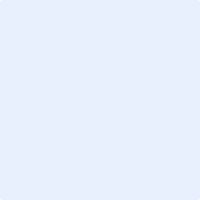 